Name__________________________ Date________________ Period_________Historical Context for To Kill a Mockingbird: The Jim Crow South After slavery ended, many of the African Americans who had formerly been slaves working on plantations in the South became “sharecroppers,” which meant that even though they did not own farm land, they worked on farms and were paid by the white farm-owners. During the Jim Crow era, state and local officers instituted curfews for blacks and posted "Whites Only" and "Colored" signs on parks, schools, hotels, water fountains, restrooms, and all modes of transportation. Laws against miscegenation or "race-mixing" deemed all marriages between white and black people not only void but illegal. Almost as bad as the injustice of Jim Crow was the inconsistency with which law enforcement applied it. Backtalk would rate a laugh in one town, and a lynching just over the county line. 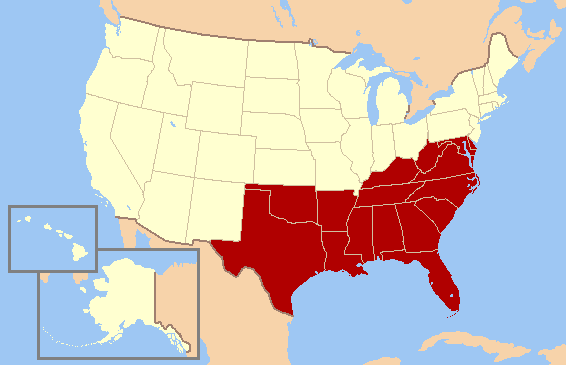 Though violence used to subjugate blacks was nothing new, its character changed under Jim Crow. Southern white supremacist groups like the Klu Klux Klan reached a membership of six million. Mob violence was encouraged. Torture became a public spectacle. White families brought their children as witnesses to lynching, and vendors hawked the body parts of victims as souvenirs. Between 1889 and 1930, over 3,700 men and women were reported lynched in the United States, many for challenging Jim Crow. All this anger and fear led to the notorious trials of the "Scottsboro Boys," an ordeal of sensational convictions, reversals, and retrials for nine young African American men accused of raping two white women on a train from Tennessee to Alabama. The primary testimony came from the older woman, a prostitute trying to avoid prosecution herself. Juries composed exclusively of white men ignored clear evidence that the women had suffered no injury. Just as in To Kill a Mockingbird, a black man charged with raping a white woman was not given the usual presumption of “innocent until proven guilty.” In January of 1932, the Alabama Supreme Court affirmed seven out of eight death sentences against the adult defendants. A central figure in the case was an Atticus-like judge, James E. Horton, a member of the Alabama Bar who eventually defied public sentiment to overturn a guilty verdict. Despite these and many more injustices, black Americans found ingenious ways to endure and resist. Education, religion, and music became their solace and salvation until, in the organized political action of the Civil Rights Movement of the 1960s, Jim Crow's harsh music finally began to fade.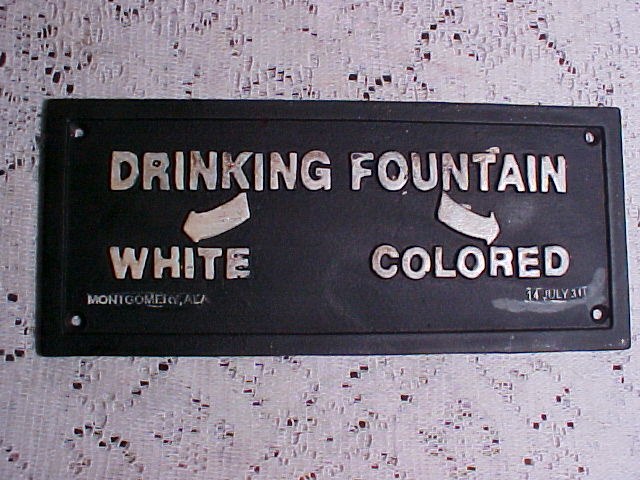 "Why reasonable people go stark raving mad when anything involving a Negro comes up, is something I don't pretend to understand." 
-Atticus Finch in To Kill a Mockingbird 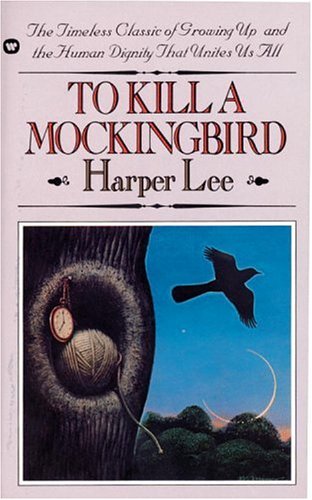 